ICI石井スポーツ登山学校山でのワンポイント講習会　気象について　　　　　2018年度　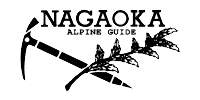 　　　　Alpine Guide Office NAGAOKA今回はリクエストにお応えして気象についてです。私は気象予報士のように専門的なことは分かりませんが、雲のメカニズムや前線についてを分かりやすく説明しようと思います。＜講習場所＞　ICI石井スポーツ高崎前橋店／アカマル会議室＜講　　師＞　国際山岳ガイド　長岡健一＜講習時間＞　19時〜20時30分　＊各講習、店頭で受付を済ませ10分前にお集まり下さい。＜募集人数＞　15名　　＊定員になり次第締め切りとさせていただきます。＜講習費用＞　机上講習　各回1000円　＜但しICI石井スポーツ会員様は無料＞　◆1回目　5月7日（月） 　山の気象について　その1　　　雲の種類（基本10雲形）高度と気温について、偏西風と季節風の違い、など◆2回目　5月14日（月）　山の気象について　その2　 　　雲ができる仕組み、＊空気中の水蒸気、＊空気中のチリ、＊空気の上昇　など◆3回目　5月21日（月）　山の気象について　その3　 　　温暖前線と季節配置、低気圧の種類、低気圧の中にある前線について　など※お問い合わせ、お申込みは　店頭/TEL又はISG石井スポーツHP登山学校まで。・・・・・・・・・・・・・・・・・・・・・・✂切り取り✂・・・・・・・・・・・・・・・・・・・・・・・・　セルフ講習　1回・2回・3回　　　参加申込書　　　　　　　受付　　年　　月　　日〈〉　　　　　　　　　　　　　　　　〈生年月日〉西暦　　　　年　　月　　日　〈〉〒　　　-　　　　　　　　　　　　　　　　　　　　　　　　　　　　　　　　〈電話番号〉　　　-　　　　-　　　〈e-mail〉　　　　　　　　　＠　　　　　　　　　〈緊急連絡先〉氏名　　　　　　電話　　　‐　　‐　　.　　　　　　〈　　　　　　　　　　　　 ＜血液型＞　　　　　型　　　　　　　　　2018年度　　　　　Alpine Guide Office NAGAOKA【山でのワンポイント講習会　地図の見方】　　机上講習で学習したことを野外で体験することができる画です。春の1日簡単なハイキングをしながら色々な場所で現在地把握のための地図の見方を考えてみましょう。　　　＜講習場所＞　赤城　小沼周辺＜日　　程＞　5月6日（日）赤城小沼周辺〜長七郎山にて地図講習＜集　　合＞　午前8時30分　赤城高原ビジターセンター　＜終了15時予定＞＜募集人数＞　15名　　＊定員になり次第締め切りとさせていただきます。＜講　　師＞　国際山岳ガイド　長岡健一＜講習費用＞　講習費　お一人様　4000円　＜必要装備＞　ハイキングが出来る服装、ザック30〜40L、カッパ上下、フリース等防寒着、帽子、赤城の地形図1/25000、コンパス、筆記用具、昼食、飲料、など　　この企画に関しては直接　講師長岡まで申し込んでください。e-mail /info@gmga.jp    4月中はICI石井スポーツ高崎.前橋店でも受けています。・・・・・・・・・・・・・・・・・・・・・・✂切り取り✂・・・・・・・・・・・・・・・・・・・・・・・・　　　実戦セエルフレスキュー講習会　　　参加申込書　　　　　　受付　　年　　月　　日〈〉　　　　　　　　　　　　　　　　〈生年月日〉西暦　　　　年　　月　　日　〈〉〒　　　-　　　　　　　　　　　　　　　　　　　　　　　　　　　　　　　　〈電話番号〉　　　-　　　　-　　　〈e-mail〉　　　　　　　　　＠　　　　　　　　　〈緊急連絡先〉氏名　　　　　　電話　　　‐　　‐　　.　　　　　　〈　　　　　　　　　　　　 ＜血液型＞　　　　　型　　　　